Republika e Kosovës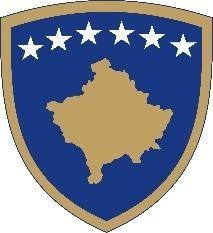 Republika Kosova- Republic of KosovoAgjencia e Kosovës për AkreditimAgencija Kosova za Akreditaciju Kosovo Accreditation AgencyDEKLARATË NËN BETIMPërmes kësaj deklarate, unë i/e nëshkruar/i/a më poshtë, duke qenë i vetëdijshëm që Ligji i Punës Nr.03/L-2012, dt. 1 Nëntor 2010, lejon një marrëdhënie të rregullt të punës (me orar të plotë të punës), konfirmoj që marrëdhënia ime e rregullt e punës në institucionin e poshtë cekur është konform këtij ligji, ndërsa pjesa tjetër e angazhimit tim si staf akademik është konform Ligjit për Agjencinë e Kosovës për Akreditim Nr. 08/L-110.I/E vetëdijsh/ëm/me që deklarata e rreme sipas Kodit Penal të Republikës së Kosovës, neni 392, paraqet vepër penale, deklaroj me përgjegjësi të plotë morale dhe ligjore se të dhënat e paraqitura në këtë deklaratë janë të vërteta dhe të sakta, si dhe se në rastin e kundërt i marrë përsipër të gjitha pasojat e parapara me legjislacionin në fuqi.Po ashtu përmes kësaj deklarate konfirmoj se nuk kam marrëdhënie të rregullt të punës në asnjë shtet tjetër përveç në Republikën e Kosovës.Me anë të kësaj deklarate autorizoj Agjencinë e Kosovës për Akreditim (AKA) që në çdo kohë të mund të bëjë verifikimin e këtyre të dhënave të paraqitura në deklaratë, kurse konfirmimin eventual mund ta bëjë përmes kontakteve të paraqitura me rastin e deklarimit tim.Emri dhe Mbiemri: 	Institucioni/Punëdhënësi: 	Nr. personal i letërnjoftimit: 	Nënshkrimi: 	Datë: 	1/1AKA | Qendra e Studentëve, kati 2-të, 10000 Prishtinë, KosovëTel. +381 38 213722 | Fax +381 38 213087 | www.akreditimi.rks-gov.net